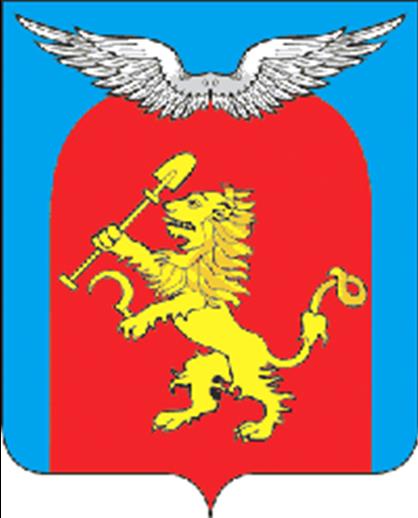 АДМИНИСТРАЦИЯ ЕМЕЛЬЯНОВСКОГО РАЙОНА КРАСНОЯРСКОГО КРАЯ ПОСТАНОВЛЕНИЕ31.03.2017                                                                                                                                       №640п.г.т. Емельяново Об организации питания в муниципальных общеобразовательных учреждениях Емельяновского района В целях организации питания детей, обучающихся в муниципальных общеобразовательных учреждениях, реализации положения п. 6 ст. 11 Закона Красноярского края от 02.11.2000 N 12-961 «О защите прав ребенка», руководствуясь Законом Красноярского края от 27.12.2005 N 17-4377 «О наделении органов местного самоуправления муниципальных районов и городских округов края государственными полномочиями по обеспечению питанием детей, обучающихся в муниципальных образовательных учреждениях, реализующих основные общеобразовательные программы, без взимания платы», Уставом Емельяновского района, администрация постановляет: 1. Утвердить Положение об организации питания обучающихся в муниципальных общеобразовательных учреждениях Емельяновского района, согласно приложению № 1 к настоящему постановлению.2. Определить МКУ «Управление образованием администрации Емельяновского района» главным распорядителем средств субвенции на обеспечение питанием детей, обучающихся в муниципальных образовательных учреждениях, реализующих основные общеобразовательные программы, без взимания платы, за счет средств краевого бюджета, и наделить полномочиями по исчислению величины среднедушевого дохода семьи для определения права на получение мер социальной поддержки, а также наделить полномочиями по утверждению списка детей, имеющих право на обеспечение питанием без взимания платы, обучающихся в общеобразовательных учреждениях Емельяновского района, на подписание уведомления о предоставлении (об отказе в предоставлении) социальной поддержки в виде обеспечения питанием детей без взимания платы руководителя МКУ «Управление образованием администрации Емельяновского района». персональную ответственность за организацию питания детей, обучающихся в учреждении.V. Порядок обеспечения питанием детей, обучающихся в муниципальных образовательных учреждениях, реализующих основные общеобразовательные программы, без взимания платы5.1. Настоящий Порядок обеспечения питанием детей, обучающихся в муниципальных образовательных учреждениях, реализующих основные общеобразовательные программы, без взимания платы (далее - Порядок) определяет организацию и обеспечение горячим завтраком, горячим обедом в течение учебного года отдельных категорий детей без взимания платы в соответствии с Законами Красноярского края от 27.12.2005 № 17-4377 «О наделении органов местного самоуправления муниципальных районов и городских округов края государственными полномочиями по обеспечению питанием детей, обучающихся в муниципальных и негосударственных учреждениях, реализующих основные общеобразовательные программы, без взимания платы», от 02.31.2000 № 12-961 «О защите прав ребенка», в целях исполнения переданных государственных полномочий.5.2. Финансирование расходов на обеспечение питанием обучающихся в муниципальных общеобразовательных организациях без взимания платы осуществляется за счет средств субвенций, предоставляемых бюджету муниципального образования Емельяновский район из краевого бюджета (далее - субвенция краевого бюджета). 5.3. Главным распорядителем средств бюджета на обеспечение питанием обучающихся в муниципальных общеобразовательных организациях без взимания платы является МКУ «Управление образованием администрации Емельяновского района» (далее - Управление образования). Получателями средств субвенции на обеспечение бесплатным питанием обучающихся являются образовательные учреждения, в которых обучаются категории обучающихся, имеющие право на бесплатное питание. Управление образования производит распределение средств субвенции краевого бюджета между муниципальными и негосударственными общеобразовательными организациями в соответствии с методикой, утвержденной Законами Красноярского края от 27.12.2005 Нч 17-4377 «О наделении органов местного самоуправления муниципальных районов и городских округов края государственными полномочиями по обеспечению питанием детей, обучающихся в муниципальных и негосударственных учреждениях, реализующих основные общеобразовательные программы, без взимания платы», от 02.11.2000 № 12- 961 "О защите прав ребенка", законом Красноярского края о краевом бюджете.5.4. За счет средств краевого бюджета обеспечиваются горячим завтраком без взимания платы следующие категории обучающихся в муниципальных общеобразовательных организациях по имеющим государственную аккредитацию основным общеобразовательнымпрограммам:обучающиеся из семей со среднедушевым доходом ниже величины прожиточного минимума, установленной в районах Красноярского края на душу населения; обучающиеся из многодетных семей со среднедушевым доходом семьи, не превышающим 1,25 величины прожиточного минимума, установленной в районах Красноярского края на душу населения;обучающиеся, воспитывающиеся одинокими родителями со среднедушевым доходом семьи, не превышающим 1,25 величины прожиточного минимума, установленной в районах Красноярского края на душу населения;обучающиеся из семей, находящихся в социально опасном положении, в которых родители или законные представители несовершеннолетних не исполняют своих обязанностей по их воспитанию, обучению и (или) содержанию, и (или) отрицательно влияют на их поведение либо жестоко обращаются с ними. 5.5. За счет средств краевого бюджета обеспечиваются горячим обедом без взимания платы следующие категории обучающихся в муниципальных общеобразовательных организациях, подвозимых к данным организациям школьными автобусами: обучающиеся из семей со среднедушевым доходом ниже величины прожиточного минимума, установленной в районах Красноярского края на душу населения; обучающиеся из многодетных семей со среднедушевым доходом семьи, не превышающим 1,25 величины прожиточного минимума, установленной в районах Красноярского края на душу населения; обучающиеся, воспитывающиеся одинокими родителями со среднедушевым доходом семьи, не превышающим 1,25 величины прожиточного минимума, установленной в районах Красноярского края на душу населения; обучающиеся из семей, находящихся в социально опасном положении, в которых родители или законные представители несовершеннолетних не исполняют своих обязанностей по их воспитанию, обучению и (или) содержанию, и (или) отрицательно влияют на их поведение либо жестоко обращаются с ними.5.6. За счет средств краевого бюджета обеспечиваются горячим завтраком и горячим обедом без взимания платы обучающиеся с ограниченными возможностями здоровья в муниципальных общеобразовательных учреждениям по имеющим государственную аккредитацию основным общеобразовательным . программам, не проживающие в интернатах указанных учреждений. За счет средств краевого бюджета обеспечиваются ежемесячно в течение учебного года денежной компенсацией взамен бесплатного горячего завтрака и горячего обеда обучающиеся с ограниченными возможностями здоровья в муниципальных общеобразовательных организациях, осваивающие основные общеобразовательные программы на дому,5.7. Стоимость продуктов питания для приготовления горячего завтрака, горячего обеда определяется как размер средней стоимости набора продуктов для приготовления горячего завтрака, горячего обеда за период действия примерного меню (10-14 дней).5.8. Расчет стоимости питания детей без взимания платы на одного ребенка в день производится в соответствии с п. 3 ст. 11 Закона Красноярского края от 02.11.2000 N 12-961 "О защите прав ребенка". Стоимость питания детей без взимания платы на одного ребенка в день для приготовления горячего завтрака, горячего обеда подлежит ежегодной индексации в целях компенсации роста потребительских цен на товары и услуги. Размер индексации устанавливается ежегодно законом края о краевом бюджете.5.9. Для целей настоящего Порядка под обучающимися, воспитывающимися одинокими родителями, следует понимать детей, у которых сведения об одном из родителей в актовой записи о рождении записаны со слов другого родителя или не имеются, а также детей, фактически воспитывающихся одним родителем в связи со смертью другого родителя, признанием безвестно отсутствующим или объявлением умершим.5.10. Для целей настоящего Порядка под школьным автобусом следует понимать автотранспортное средство, имеющее более 8 мест для сидения, не считая места водителя, и предназначенное для подвоза детей, проживающих в сельских населенных пунктах, рабочих поселках (поселках городского типа), обучение которых осуществляется в муниципальных общеобразовательных организациях, расположенных в иных сельских и городских населенных пунктах, к месту обучения и обратно. 5.11. В целях обеспечения обучающихся из семей, находящихся в социально опасном положении, в которых родители или законные представители несовершеннолетних не исполняют своих обязанностей но их воспитанию, обучению и (или) содержанию, и (или) отрицательно влияют на их поведение либо жестоко обращаются с ними, горячим завтраком, горячим обедом без взимания платы, Управление образования запрашивает с использованием межведомственного информационного взаимодействия документы (сведения) об отнесении несовершеннолетних и их родителей к семьям, находящимся в социально опасном положении, постановке на персональный учет несовершеннолетних и семей, находящихся в социально Опасном положении, которыми располагает комиссия по делам несовершеннолетних и защите их прав администрации Емельяновского. района и передает в общеобразовательное учреждение.5.12. Питание без взимания платы предоставляется вышеуказанным категориям обучающихся при предоставлении следующих документов:- заявление родителей (законных представителей) обучающихся по форме, согласно приложению № 1 к настоящему Положению; - сведения о доходах всех членов семьи, подтвержденные документально;- сведения о составе семьи, подтвержденные документально;- в целях обеспечения обучающихся из семей, находящихся в социально опасном положении, в которых родители или законные представители несовершеннолетних не исполняют своих обязанностей по их воспитанию, обучению и (или) содержанию, и (или) отрицательно влияют на их поведение либо жестоко обращаются с ними, горячим завтраком, горячим обедом без  взимания платы МКУ «Управление образованием администрации Емельяновского района» запрашивает с использованием межведомственного информационного взаимодействия документы (сведения) об отнесении несовершеннолетних и их родителей к семьям, находящимся в социально опасном положении, постановке на персональный учет несовершеннолетних и семей, находящихся в социально опасном положении, которыми располагает комиссия по делам несовершеннолетних и защите их прав администрации Емельяновского района;- заключение комиссии по ПМГЖ (для категории обучающихся с ограниченными возможностями здоровья), подтвержденное документально. Копии вышеуказанных документов заверяются директором учебного заведения.Документы на предоставление питания без взимания платы, представляются родителями (законными представителями) в общеобразовательное учреждение в срок до 5 числа или при возникновении необходимости могут быть предоставлены в течение учебного года. Выплата денежной компенсации взамен бесплатного горячего завтрака и горячего обеда обучающимся с ограниченными возможностями здоровья в муниципальных общеобразовательных организациях, осваивающим основные общеобразовательные программы на дому, осуществляется на основании заявления родителей (законных представителей) обучающихся по форме, согласно приложению № 3 к настоящему Положению и в соответствии с постановлением Правительства Красноярского края от 05.04.2016 N° 155-п «Порядок обращения за получением денежной компенсации взамен горячего завтрака и горячего обеда обучающимся с ограниченными возможностями здоровья в краевых государственных, муниципальных и частных общеобразовательных организациях по имеющим государственную аккредитацию основным общеобразовательным программам, осваивающим основные общеобразовательные программы на дому, и Порядок ее выплаты».Расчет денежной компенсации производится в соответствии с п. 3 ст. 11 Закона Красноярского края от 02.11.2000 № 12-961 «О защите прав ребенка» на основании учебного плана и табеля посещаемости занятий. 5.13. Определить период предоставления вышеуказанных документов один раз в год: - на начало учебного года. 5.14. При изменении доходов и (или) состава семьи родители (законные представители) обязаны не позднее, чем в трехмесячный срок сообщить об этом в общеобразовательное учреждение руководителю, либо5.15. Заявление о предоставлении социальной поддержки в виде обеспечения питанием детей, обучающихся в общеобразовательных учреждениях Емельяновского района, без взимания платы подается родителями (законными представителями) на имя руководителя МКУ «Управление образованием администрации Емельяновского района».Фактический прием заявлений и документов осуществляет общеобразовательное учреждение Емельяновского райина,—в котором обучается ребенок.Заявление о предоставлении социальной поддержки в виде обеспечения питанием детей без взимания платы и приложенные к нему документы  регистрируются общеобразовательным учреждением Емельяновского района.5.16. Руководитель общеобразовательного учреждения формирует  реестр детей, имеющих право на обеспечение питанием без взимания платы. по форме согласно приложению № 2 к настоящему Положению (далее - реестр). 5.17. В течение 2 рабочих дней после получения документов руководитель общеобразовательного учреждения направляет реестр в МКУ «Управление образованием администрации Емельяновского района».МКУ «Управление образованием администрации Емельяновского района» в течение 5 рабочих дней готовит приказ об утверждении списка детей, имеющих право на обеспечение питанием без взимания платы, обучающихся в общеобразовательных учреждениях Емельяновского района (далее - приказ). Приказ подписывается руководителем МКУ «Управление образованием администрации Емельяновского района».После подписания приказа руководители образовательных учреждений готовят проект уведомления родителей (законных представителей) о предоставлении (отказе в предоставлении) социальной поддержки в виде  обеспечения питанием детей без взимания платы по форме согласно приложению № 3 и в течение 5 рабочих дней направляют ею к МКУ «Управление образованием администрации Емельяновского района» для подписания его руководителем.Общеобразовательное  учреждение, в котором обучается ребенок, вручает подписанное уведомление родителям (законным представителям) о предоставлении (об отказе в предоставлении) социальной поддержки в виде обеспечения питанием детей без взимания платы.5.18. Списки являются основанием для расчета объема средств, необходимого на обеспечение питанием установленных категорий детей без  взимания платы.Указанные списки подлежат ежемесячному уточнению . общеобразовательными учреждениями Емельяновского района в случаях возникновения либо утраты права на получение меры социальной поддержки в виде обеспечения питанием детей без взимания платы.